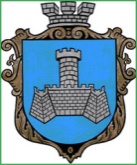 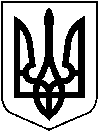 УКРАЇНАВІННИЦЬКОЇ ОБЛАСТІМІСТО ХМІЛЬНИК                                      РОЗПОРЯДЖЕННЯМІСЬКОГО ГОЛОВИВід 01 квітня 2024 р.                                                                             № 169-рПро  порядок надання консультацій з питаньцивільного захисту в старостинських округахХмільницької міськоїтериторіальної громади         Відповідно до Кодексу цивільного захисту України, постанови Кабінету Міністрів України від 26 червня 2013 року № 444 «Про затвердження Порядку здійснення навчання населення діям у надзвичайних ситуаціях»,  розпоряджень міського голови від 07 листопада 2022 року № 479-р  «Про створення консультаційного пункту з питань цивільного захисту при виконавчому комітеті Хмільницької міської ради»,   від 30  грудня 2022 року  №577-р  «Про організацію роботи консультаційного пункту з питань цивільного захисту при виконавчому комітеті Хмільницької міської ради», з метою забезпечення здійснення навчання населення діям у надзвичайних ситуаціях, керуючись ст. ст. 42, 59 Закону України «Про місцеве самоврядування в Україні»:       1. Визначити місця розміщення інформаційно-довідкових куточків щодо дій у надзвичайних ситуаціях та  призначити відповідальних консультантів з питань цивільного захисту в старостинських округах Хмільницької міської територіальної громади, згідно  Додатку.       2. Відповідальним особам, визначеним згідно п.1 цього розпорядження  забезпечити:       -  наповнення інформаційними матеріалами інформаційно-довідкових куточків щодо дій у надзвичайних ситуаціях;       -  облік пропозицій, звернень населення щодо надання роз’яснень та консультацій.       3. Старостам старостинських округів Хмільницької міської територіальної громади всебічно сприяти в організації виконання заходів з навчання населення  діям у надзвичайних ситуаціях.       4. Відповідальній особі за роботу консультаційного пункту з питань цивільного захисту при виконавчому комітеті Хмільницької міської ради   Дремблюзі Алєсі Юріївні – адміністратору Управління «Центр надання адміністративних послуг» Хмільницької міської ради:      -  забезпечити розроблення актуальної інформації для наповнення інформаційно-довідкових куточків в старостинських округах;      -  передавати актуальну інформацію відповідальним особам визначеним згідно п.1 цього розпорядження;       -  визначити порядок надання консультацій в старостинських округах за виїзною формою консультантами консультаційного пункту з питань цивільного захисту при виконавчому комітеті Хмільницької міської ради;           -  графік консультацій подати на затвердження начальнику Управління «Центр надання адміністративних послуг» Хмільницької міської ради та погодження начальнику відділу цивільного захисту, оборонної роботи та взаємодії з правоохоронними органами Хмільницької міської ради.        5. Контроль за виконанням цього розпорядження покласти на  заступника міського голови з питань діяльності виконавчих органів  згідно розподілу обов’язків.             Міський голова                                         Микола ЮРЧИШИН                С. Маташ               Н. Горіленко              В. Коломійчук              А. Дремблюга             Н. Буликова               В. Забарський  Додатокдо розпорядженняміського головивід 01 квітня 2024р. № 169-рПерелік місць розміщення інформаційно-довідкових куточків щодо дій у надзвичайних ситуаціях в старостинських округах Хмільницької міської територіальної громади        Міський голова                                               Микола ЮРЧИШИН№ з/пСтаростинський округАдреса місць надання консультацій з питань цивільного захисту та розміщенняінформаційно-довідкових куточківПрізвище, ім’я, по батькові відповідальних консультантів з питань цивільного захисту в старостинських округах1.Соколівський  старостинський округс. Соколовавул. Грушевського, 42Кальянова Ніна Володимирівна2.Лозівський старостинський округс. Лозовавул. Молодіжна, 15БСінна Любов Порфирівна3.Порицький старостинський округс. Пориквул. Свободи, 1-А Свідерська Таміла Василівна4.Широкогребельськийстаростинський округс. Широка Греблявул. Першотравнева,180аСамборськаМарія Анатоліївна5.Великомитницький старостинський округс. Великий Митниквул. Площа Перемоги, 2ФелькоОлена Георгіївна6.Кривошиївський старостинський округс. Кривошиївул. Вишнева, 23БаданДмитро Валентинович7.Кожухівськийстаростинський округс. Кожухіввул. Шляхова, 23 Охрименко Світлана Григорівна